South Sacramento Valley Winter Almond MeetingStagehands Theater, Colusa County Fairgrounds, Colusa, CAFebruary 5, 20152 hours of PCA CE requested (2 hr. “Other”)1 hour of CCA CE hours requested (0.5 hr. soil & water management; 0.5 hr. crop management)Thanks to: Farm Credit Services of Colusa-Glenn, ACAfor room and refreshments sponsorship _______________________________________________________________8:00	Sign-in and Coffee8:30 	Nickels update – Nitrogen strategies, pollinizer choices, & organic optionsFranz Niederholzer, UCCE Farm Advisor, Colusa/Sutter/Yuba Counties9:00	Weed management in almond	Dr. Marcelo Moretti, Plant Sciences Department, UC Davis9:30	Managing navel orangeworm in the Sacramento Valley	Dr. Emily Symmes, UC IPM Advisor, Sacramento Valley10:00	Break10:15	Managing summer diseases in almond:  Hull rot, scab and alternaria		Dr. Jim Adaskeveg, Professor, Plant Pathology Department, UC Riverside 11:00	Soil sampling and analysis in nut crops 		Allan Fulton, UCCE Water Resources Advisor, Glenn, Shasta and Tehama Counties.11:30	Ant management in almond production  		Dr. Kris Tollerup, UC IPM Advisor, San Joaquin Valley12:00	Adjourn … and tour the Colusa Farm Show if your schedule permits.The Colusa Farm Show runs Feb 3-5 at the Colusa County Fairgrounds.  For program details, see:  http://www.thefarmshow.com/See map of meeting location on the next page.Location of Stagehands Theatre (meeting site) inside the Colusa County Fairgrounds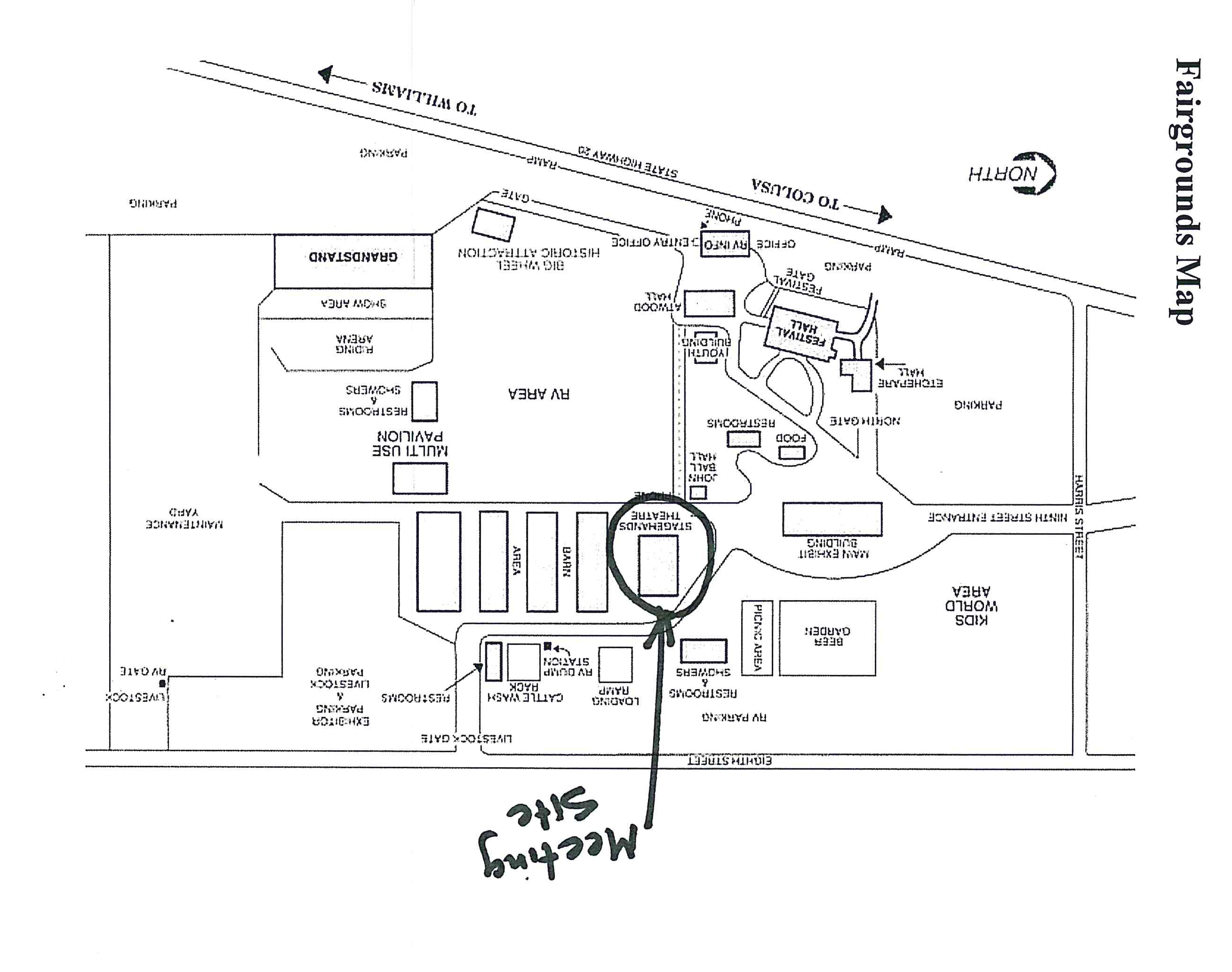 